TITLU [MAJUSCULE, CALIBRI 14PT]  Subtitlu [acolo unde este cazul; cu majusculă doar prima literă, CALIBRI 14PT] Prenume NUME, Afiliere / email@adresă.com [doar pentru autorul corespondent în mod obligatoriu]Prenume NUME, Afiliere / email@adresă.com [doar pentru autorul corespondent în mod obligatoriu]Scurtă biografie [a fiecărui autor]Vă rugăm să vă prezentați pe scurt (în nu mai mult de cinci rânduri). Recomandăm includerea de detalii legate de domeniul/domeniile de studiu și ariile de interes.RezumatRezumatul cuprins în articolul in extenso nu va depăși numărul de 300 de cuvinte. Acesta trebuie să fie redactat folosind caractere Calibri light 10pt, aliniat pe ambele laturi (justify), fără spațiere (no indentation). În rezumat este necesar a se formula în mod clar: scopul, metodologia și concluziile principale ale cercetării.Aici nu vor fi integrate referințe. Dacă este neapărat necesară trimiterea la o carte anume, articol etc., vă rugăm să specificați numele complet al autorului, anul publicării și titlul cărții/articolului.Atragem atenția asupra faptului că rezumatul pentru publicare (cel de 300 de cuvinte) diferă de rezumatul solicitat în faza call for papers. Rezumatul trimis în vederea selecției în faza call for papers va avea 1000 de cuvinte (fără a lua în calcul referințele) și va urmări să demonstreze cu precădere că articolul in extenso are potențialul de a răspunde criteriilor urmărite în evaluarea ce va fi realizată de referenți. Aceste criterii sunt: _coerenţa şi calitatea conținutului (formulare adecvată a titlului, cuvinte cheie relevante, utilizarea corespunzătoare a limbii şi gramaticii), _originalitatea subiectului abordat (subiect cu impact asupra mediului academic, constribuţie personală apreciabilă), _metodologie clară (scop, obiective clar formulate, metode de cercetare corespunzătoare), _calitate ştiinţifică (utilizarea referinţelor, bibliografie relevantă şi la zi, discurs ştiinţific).Cuvinte cheie: cuvânt cheie, cuvânt cheie, cuvânt cheie [vă rugam să oferiți intre minim 3 si maxim 7 cuvinte cheie]Secțiunea 1 [Calibri light, 12pt, bold, cu majusculă doar prima literă]Conținutul principal va fi redactat utilizând caracterele Calibri light, 11pt, fără spațiere, aliniat pe ambele laturi. Puteți redacta textul dumneavoastră direct în acest șablon, sau inserându-l cu click dreapta și comanda <merge formatting>. Vă rugăm să nu numerotați secțiunile și subsecțiunile. Acestea vor fi vizibile prin utilizarea stilurilor propuse în acest șablon: Titlu 1 (Heading 1) pentru secțiuni, Titlu 2 (Heading 2) pentru subsecțiuni, Titlu 3 (Heading 3) dacă e necesar, recomandabil fiind a nu se folosi mai mult de un al treilea palier. Celelalte stiluri-eșantion sunt: Text note subsol (Footnote text) pentru notele de subsol, Citate (Quote) pentru citate care sunt mai lungi de trei rânduri, Legendă (Caption) pentru tabele și legende ale figurilor, Normal (Normal) pentru textul principal, Bibliografie (Bibliography) pentru lista de referințe de la final.Prima secțiune ar trebui să fie introductivă și cel puțin să formuleze următoarele: _scopul și obiectivele cercetării; _contextul; _o trecere în revistă a surselor principale; _metodologia; _limitările; _un rezumat al rezultatelor. Rețineți că lista de mai sus constituie stilul pentru orice listă pe care o veți folosi de-a lungul textului – în interiorul listei (inclusiv textul de introducere) distanță de 0pt înainte și 0pt după paragraf, ultimul rând din listă cu distanță 0pt înainte și 6pt după.Nu lăsați nici o secțiune fără text (scrieți cel puțin câteva rânduri înainte de a începe o subsecțiune). Utilizarea subsecțiunilor nu este obligatorie.Subsecțiune 1.1 [Calibri light, 12pt, bold, cu majusculă doar prima literă, distanță față de limita din stânga 1cm]Nu folosiți subsecțiuni dacă nu aveți cel puțin două subsecțiuni pentru aceeași secțiune.Articolul final va avea între 5 și 10 pagini (inclusiv imagini, tabele, referințe etc.). Numele autorului/autorilor nu va fi explicit menționat în text pentru a se putea asigura desfășurarea corectă a procesului de double blind peer review. Se va evita autocitarea și nu se acceptă mai mult de două referințe proprii (în lista de referințe finală).Asigurați-vă, înainte de trimiterea textului, că acesta este corect din punct de vedere gramatical și că respectă normele de ortografie și punctuație.Subsubsecțiune 1.1.1 [Calibri light, 11pt, bold, cu majusculă doar prima literă, distanță față de limita din stânga 2cm]Nu folosiți subsubsecțiuni dacă nu aveți cel puțin două subsubsecțiuni pentru aceeași subsecțiune.Nu numerotați subsubsecțiunile. Aici sunt numerotate doar pentru diferențiere.Vă rugăm să evitați, pe cât posibil, utilizarea de note de subsol.Subsubsecțiune 1.1.2 [Calibri light, 11pt, bold, cu majusculă doar prima literă, distanță față de limita din stânga 2cm]Se recomandă utilizarea unui limbaj clar, concis și specific unui text academic. Evitați formularea ideilor într-un limbaj subiectiv, literar. Evitați utilizarea de metafore și licențe poetice. Textul se va scrie utilizând pluralul academic, iar limbajul folosit va fi nepărtinitor [unbiased].Evitați utilizarea timpurilor verbale continue (în engleză) sau gerunziului (în română). Vă rugăm să evitați accentuarea anumitor cuvinte prin utilizarea ghilimelelor, prin litere îngroșate sau cursive.Nu se vor folosi termeni proveniți din altă limbă acolo unde există termen, cu același sens și aceleași conotații, în limba în care este redactat articolul. Vă rugăm să folosiți cu măsură și numai justificat astfel de termeni. Acolo unde apar, se vor redacta cu litere cursive și pe cât posibil se va oferi în paranteză, la prima utilizare, un echivalent în limba în care se face redactarea. Subsecțiune 1.2 [Calibri light, 12pt, bold, cu majusculă doar prima literă]Pentru citate veți utiliza „ghilimele jos-sus” (Bachelard, 2003, p. 58) urmate de referință, redactată conform modelului, utilizând stilul APA (ca în acest șablon; mai multe detalii regăsiți aici: https://www.bibme.org/citation-guide/apa/). Citatul va fi scris la fel ca în textul original (vă rugăm să nu scrieți citatele cu litere cursive). Dacă doriți să evidențiați (în mod excepțional) anumite cuvinte, puteți scrie cuvîntul cu litere cursive, caz în care veți menționa că sublinierea vă aparține, astfel „ghilimele [sublinierea noastră] jos-sus” (MacLeod, 2005, p. 117).Evitați citările excesive. Puteți face referire la o anumită lucrare fără a oferi un citat sau parafrazând, caz în care se menționează sursa precum în paranteza care urmează (Hooper-Greenhill, 2007).  Întotdeauna citatele vor fi introduse prin câteva cuvinte sau vor fi însoțite de comentarii; nu vor fi redate autonom în text:Dacă un citat este mai lung de trei rânduri, vă rugăm utilizați stilul Citat (Quote)  – Calibri light, 10pt, spațiere stânga 1,5cm, distanțare simplă (single spacing), spațiu 12pt înainte și după paragraf, cu recomandarea de a nu utiliza prea multe astfel de citate. Încercați să parafrazați sau să întrerupeți citatul cu comentarii proprii. A se nota că în cazul acestui tip de citate nu se utilizează ghilimele. (King, 2004, p. 32)Pentru cazul citatului în citat se vor folosi ghilimelele unghiulare „citat «citat în citat» citat”. Pentru excluderea unor părți dintr-un citat se vor folosi paranteze pătrate astfel „citat […] citat”.Este obligatoriu ca textul să cuprindă cel puțin cinci referințe și toate acestea să fie menționate în textul principal (referințe bibliografice, nu bibliografie – https://www.bibliography.com/how-to/apa-references-works-cited-and-bibliography-differences/). Totodată, este necesar ca cel puțin trei dintre aceste referințe științifice (cărți, articole, nu blog-uri sau alte surse web) să fie recente (publicate în ultimii 5 ani, de preferat la edituri de prestigiu sau în reviste bine cotate). Se vor evita surse precum Wikipedia sau alte surse lipsite de valoare științifică.Sectiune 2 [Calibri light, 14pt, bold, cu majusculă doar prima literă]Imaginile vor fi inserate în textul principal, acolo unde este necesar (dar în mod obligatoriu vor fi trimise și separat, salvate la rezoluție de 300dpi, CMYK) și, fără excepție, vor fi menționate în text, ca aici (Fig. 1). Toate imaginile și tabelele vor fi numerotate și vor fi descrise pe scurt. Imaginile vor fi centrate. Trebuie să aveți drepturi de autor asupra imaginilor incluse în text, sau sursele vor fi citate respectând drepturile de autor și politica Creative Commons (vă rugăm să aveți în vedere că nu orice imagine găsită pe internet poate fi republicată; mai multe informații despre tipuri de licențe aici https://creativecommons.org/about/cclicenses/). Dreptul de utilizare în articol și de publicare va fi asumat integral de către întreaga echipă de autori prin semnarea declarației privind drepturile de autor. Tabelele vor fi și ele numerotate (Tabel 1, 2 etc.) și vor avea trimitere în text utilizând Tabel 1 etc. Veți folosi același stil de intitulare a tabelului ca la imagini, dar în acest caz titlul va fi plasat deasupra tabelului.Vă rugăm, atunci când includeți tabele, să aveți în vedere lizibilitatea acestora în condițiile în care paginarea finală a revistei se face pe două coloane bilingve.Înainte de a trimite articolul vă rugăm să dezactivați coduri (dacă utilizați add-on-uri precum Zotero) și hyperlink-urile (click dreapta <Remove hyperlink>).ConcluziiPuteți utiliza oricâte secțiuni și subsecțiuni considerați necesare.Evidențierea unor concluzii finale, suficient de extinse, este necesară. Se recomandă să vă întoarceți la câteva dintre referințele pe care le-ați utilizat în introducere și să vă prezentați rezultatele și concluziile critic, legate de această bază teoretică.Puteți adăuga considerații asupra rezultatelor înregistrate, precum și formula baza unor discuții ulterioare.Fișierele vor fi salvate astfel: Nume autor principal_Initiala prenume_titlu scurt.doc sau .docx și vor fi trimise și în format de tip .pdf. Vă rugăm ca denumirea fișierului să nu depășească 50 de caractere cu spații. Imaginile vor fi trimise și separat, salvate la rezoluție de 300dpi, CMYK.ReferințePentru configurarea secțiunii de referințe, pentru a organiza aceste informații corect și a oferi o citire facilă a citatelor de-a lungul articolului, vă recomandăm să utilizați add-on-uri precum Zotero (stilul APA – American Psychological Association, ediția a 7-a). În secțiunea de referințe nu va fi inclus niciun titlu/autor care nu apare menționat în textul principal. Secțiunea de referințe va cuprinde inclusiv referințele web, filme etc., toate scrise corespunzător stilului APA. Se va acorda atenție maximă scrierii corecte și complete a referințelor. Lista de referințe va fi una singură pentru ambele versiuni ale articolului – în limba română și limba engleză. Va cuprinde, deci, inclusiv titluri care apar într-o singură versiune, cum se poate întâmpla, de exemplu, în cazul referințelor de tip carte publicate în limba engleză dar care au și traducere oficială în limba română.Mai jos sunt câteva exemple de redactare a referințelor conform stilului de citare APA.Bachelard, G. (2003). Poetica spațiului. (I. Bădescu, Trans.). Pitești. Paralela 45.Hooper-Greenhill, E. (2007). Interpretive Communities, Strategies and Repertoires. In S. Watson (Ed.), Museums and their Communities. (pp. 76–94). Taylor & Francis e-Library.King, P. (2004). Private Dwelling: Contemplating the Use of Housing. London; New York. Routledge.Kossak, F. (2012). Productive exhibitions: looking backwards to go forward. In S. MacLeod, L. H. Hanks, & J. Hale (Eds.), Museum Making: Narratives, Architectures, Exhibitions (pp. 213–222). London and New York. Routledge.MacLeod, S. (Ed.). (2005). Reshaping Museum Space: Architecture, Design, Exhibitions. London and New York. Taylor & Francis.Murphet, J. (2004). Postmodernism and space. In S. Connor (Ed.), The Cambridge Companion to Postmodernism (pp. 116–135). Cambridge, UK. Cambridge University Press.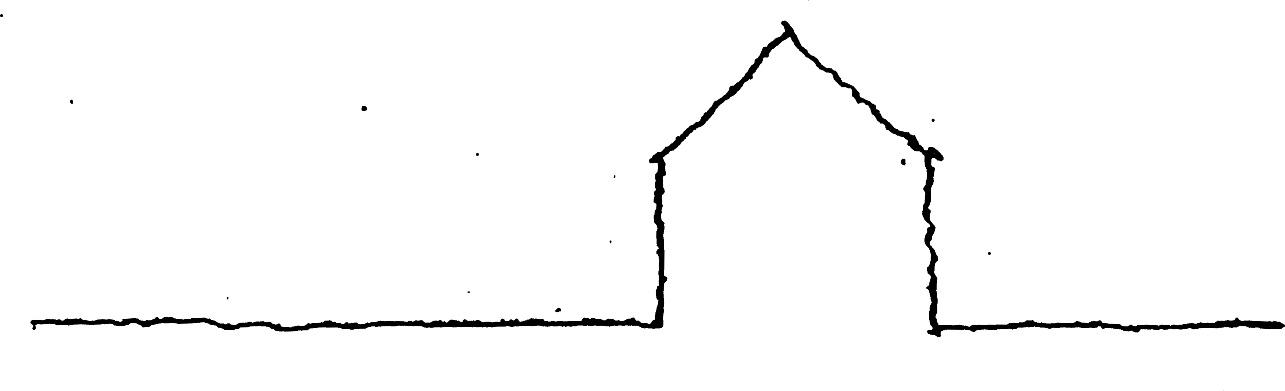 Fig. 1. Vă recomandăm să inserați imaginile în tabele pentru a evita deplasarea. Legenda va fi scrisă într-un rând diferit, ca în acest exemplu (este obligatoriu să scrieți câteva cuvinte despre figură). Liniile tabelului vor fi ascunse în final. Toate imaginile vor fi numerotate ca în acest șablon și vor fi menționate în textul principal. De asemenea, indicați (c) și / sau sursa imaginii aici. Acesta este un exemplu de text utilizat pentru descrierea imaginii – stil Legendă (Caption), Calibri light 10pt, spațiere 0pt înainte și 12pt după paragraf.